Saint BarthelemySaint BarthelemySaint BarthelemyAugust 2029August 2029August 2029August 2029SundayMondayTuesdayWednesdayThursdayFridaySaturday123456789101112131415161718Assumption19202122232425Saint Barth262728293031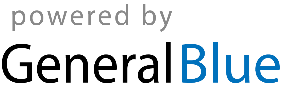 